Сессия №6                         Решение № 83              19 февраля  2020 годаОтчет Лабутиной Н.В. Главы Звениговского муниципального района,  Председателя Собрания депутатов, о результатах своей деятельности за 2019 годСобрание депутатов Звениговского муниципального районаР Е Ш И Л О:1.Отчет Лабутиной Наталии Викторовны о результатах своей деятельности в качестве Главы Звениговского  муниципального района, Председателя Собрания депутатов за 2019 год, предусмотренный частью 5.1. статьи 36 Федерального закона от 06.10.2003 года №131-ФЗ «Об общих принципах организации местного самоуправления в Российской Федерации», принять к сведению (отчет прилагается). 2.Признать работу Лабутиной Н.В. за отчетный период удовлетворительной.Председатель Собрания депутатовЗвениговского муниципального района                                         Н.В. Лабутина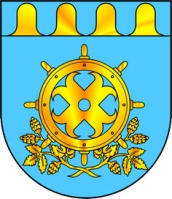 ЗВЕНИГОВО МУНИЦИПАЛ РАЙОНЫН  ДЕПУТАТ – ВЛАКЫН ПОГЫНЫН  ШЫМШЕ СОЗЫВШЕСОБРАНИЕ ДЕПУТАТОВ ЗВЕНИГОВСКОГО МУНИЦИПАЛЬНОГО РАЙОНАСЕДЬМОГО СОЗЫВА